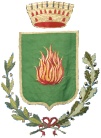 Prot.  n.  25329                                                                                                                 Galatone,  27.10.2017Oggetto : Notifica di convocazione del Consiglio Comunale, in sessione straordinaria, in seduta pubblica.                                                                                                                   - Al Sindaco                                                                                                                             - Ai Sigg.ri Assessori                                                                                                               - Ai Sigg.ri  Consiglieri Comunali                                                                                                   - Al Segretario Generale- Ai Responsabili dei Settori- Al Presidente  Revisori dei Conti ------------------------------------------ Albo Pretorio  -----------------------------------------                                                                                                                                                                                                                                                                                                                                                  - A Sua Eccellenza il Prefetto                                                 LECCE - Al Comando Stazione Carabinieri                                                    GALATONE     A norma degli artt. 39 comma 1° del D. Lgs. 267/2000 e 33 dello Statuto Comunale, il sottoscritto invita la S.V. a partecipare alla riunione straordinaria del Consiglio Comunale che avrà luogo nella Sede Municipale e nella Sala Consiliare il giorno 2.11.2017 alle ore 18:30 ed eventualmente il giorno 3.11.2017 alle ore 19:30 in seconda convocazione, per discutere e deliberare sul seguenteORDINE DEL GIORNO :Lettura ed approvazione verbali precedente seduta del 17.10.2017.Ratifica GM n. 237/2017 "Variazione d'urgenza al Bilancio di Previsione Finanziario 2017/2019 (art. 175 comma 4 del D. Lgs. n. 267/2000).Regolarizzazione lavori somma urgenza art. 191 comma 3 del tuel 267/2000. Riconoscimento di legittimità e provvedimento di ripiano ai sensi degli articoli 193 e 194 del d.lgs. n. 267/2000. Variazione di bilancio.Rinegoziazione mutui con la Cassa Depositi e Prestiti anno 2017.     Si fa presente che i documenti relativi agli argomenti da trattare sono depositati presso la Segreteria Comunale, a disposizione dei signori Consiglieri, nei termini previsti dal Regolamento.     Nell'eventualità di mancanza del numero legale dei componenti, gli argomenti posti all'ordine del giorno saranno trattati nella seduta di seconda convocazione; analogamente potranno essere differiti alla seduta immediatamente seguente.     Distinti saluti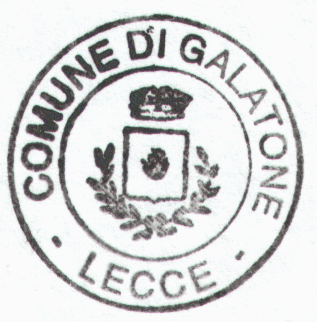                                                                                                      Il Vice Presidente del Consiglio Comunale                                                                                                                          (Avv. Iacopo INGUSCIO)